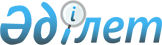 Об утверждении формы подтверждения об использовании при производстве товара сырья и (или) материалов, которые были помещены под таможенную процедуру свободного склада до 1 января 2017 годаПриказ и.о. Министра по инвестициям и развитию Республики Казахстан от 19 января 2017 года № 34. Зарегистрирован в Министерстве юстиции Республики Казахстан 14 февраля 2017 года № 14803
      Примечание РЦПИ!
Порядок введения в действие см. п.4
      В соответствии с подпунктом 29) части второй статьи 248 Кодекса Республики Казахстан от 10 декабря 2008 года "О налогах и других обязательных платежах в бюджет (Налоговый Кодекс)" ПРИКАЗЫВАЮ:
      1. Утвердить прилагаемую форму подтверждения об использовании при производстве товара сырья и (или) материалов, которые были помещены под таможенную процедуру свободного склада до 1 января 2017 года.
      2. Комитету индустриального развития и промышленной безопасности Министерства по инвестициям и развитию Республики Казахстан обеспечить:
      1) государственную регистрацию настоящего приказа в Министерстве юстиции Республики Казахстан;
      2) в течение десяти календарных дней со дня государственной регистрации настоящего приказа направление его копии в печатном и электронном виде на казахском и русском языках в Республиканское государственное предприятие на праве хозяйственного ведения "Республиканский центр правовой информации" для официального опубликования и включения в Эталонный контрольный банк нормативных правовых актов Республики Казахстан;
      3) в течении десяти календарных дней после государственной регистрации настоящего приказа направление его копии на официальное опубликование в периодические печатные издания;
      4) размещение настоящего приказа на интернет-ресурсе Министерства по инвестициям и развитию Республики Казахстан;
      5) в течение десяти рабочих дней после государственной регистрации настоящего приказа в Министерстве юстиции Республики Казахстан представление в Юридический департамент Министерства по инвестициям и развитию Республики Казахстан сведений об исполнении мероприятий, согласно подпунктам 1), 2), 3) и 4) настоящего пункта.
      3. Контроль за исполнением настоящего приказа возложить на курирующего вице-министра по инвестициям и развитию Республики Казахстан.
      4. Настоящий приказ вводится в действие со дня его первого официального опубликования, распространяется на правоотношения, возникшие с 1 января 2017 года, и действует до 1 января 2018 года.
      "СОГЛАСОВАН"
Министр финансов
Республики Казахстан
______________ Б. Султанов
26 января 2017 года
      "СОГЛАСОВАН"
Министр национальной экономики
Республики Казахстан
______________ Т. Сулейменов
25 января 2017 года              Подтверждение об использовании при производстве товара сырья
             и (или) материалов, которые были помещены под таможенную
                   процедуру свободного склада до 1 января 2017 года
      Настоящим подтверждаем, что производство следующих товаров осуществлялось
________________________________________________________________________________
       (БИН, наименование юридического лица – владельца свободного склада)
      с использованием сырья и (или) материалов, которые были помещены под таможенную
процедуру свободного склада до 1 января 2017 года. 
      __________________ Место печати _________________________________________________
(инициалы, фамилия)                   (подпись ответственного лица уполномоченного органа)
      Дата выдачи "__" _______ 20__ г.
      Примечания: расшифровка аббревиатур:
      БИН – бизнес-идентификационный номер;
      ТН ВЭД ЕАЭС – Товарная номенклатура внешнеэкономической деятельности Евразийского
экономического союза;
      * решение принимается на основании таможенной декларации, оформленной в
соответствии с таможенным законодательством государств – членов Евразийского
экономического союза и национальным законодательством в сфере таможенного дела.
					© 2012. РГП на ПХВ «Институт законодательства и правовой информации Республики Казахстан» Министерства юстиции Республики Казахстан
				
      Исполняющий
обязанности Министра
по инвестициям и развитию
Республики Казахстан

А. Рау
Утвержден
приказом исполняющего
обязанности Министра
по инвестициям и развитию
Республики Казахстан
от 19 января 2017 года № 34Форма
№ п/п

Наименование и количество

товара

Код товара по ТН ВЭД ЕАЭС

Идентификационный номер товара

Номер таможенной декларации на товары*

1
2
3
4
5
1.
2.
…